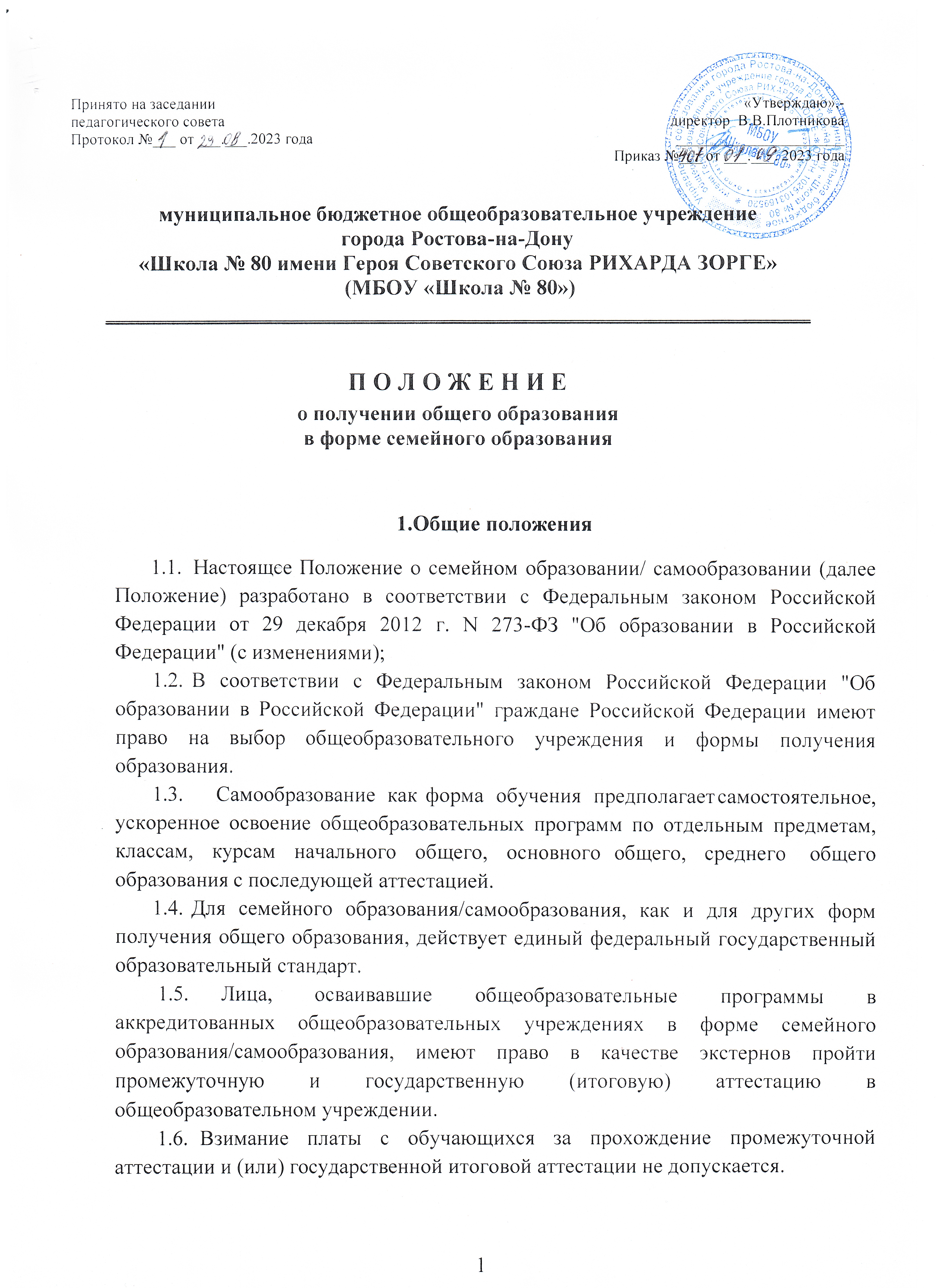 Организация обучения в форме семейного образования/самообразованияПерейти на обучение в форме семейного образования могут обучающиеся на уровне начального и основного общего образования, на обучение в форме самообразования- обучающиеся на уровне среднего общего образования.Основанием для перехода на семейное образование/ самообразование является личное заявление родителей (законных представителей) обучающегося. Заявления для изменения формы обучения в 9,11 классах, а также в случае перехода на ускоренное обучение, подаются руководителю общеобразовательного учреждения за 3 месяца до государственной (итоговой) аттестации, но не позднее 1-го марта.Обучающийся по форме семейного образования/самообразования вправе на любом этапе обучения по заявлению родителей (законных представителей) продолжить образование в общеобразовательном учреждении.Администрация муниципального бюджетного общеобразовательного учреждения города Ростова-на-Дону «Школа №80 имени Героя Советского Союза РИХАРДА ЗОРГЕ» (далее-МБОУ «Школа №80») на основании заявления родителей (законных представителей), поданных им документов о текущей успеваемости или об образовании, устанавливает сроки и количество предметов для прохождения промежуточной		 аттестации.Обучающийся по форме семейного образования/самообразования и его родители (законные представители) в 3-дневный срок с момента подачи заявления должны быть ознакомлены с перечнем учебных программ и литературы соответствующего класса (уровня); обучающемуся в форме семейного образования/самообразования сообщаются предметы, вынесенные на промежуточную аттестацию, а также форма и сроки проведения промежуточной аттестации.Директором МБОУ «Школа №80» издается приказ о регламентировании работы педагогического коллектива с обучающимися в форме семейного образования/самообразования.При переходе учащегося на обучение в форме семейного образования/самообразования в классном журнале делается соответствующая запись с указанием даты и номера приказа о смене формы получения образования. В электронном журнале обучающийся выводится из списка обучающихся.Оценки, полученные в ходе промежуточной аттестации, в классный журнал не выставляются. Документом, подтверждающим итоги промежуточной аттестации, являются протоколы экзаменов и справка по итогам промежуточной аттестации, утвержденная директором.В случае освоения учеником учебного материала по ускоренной программе (два класса за один год) в журнале класса делается отметка о его выбытии в другой класс на основании приказа директора школы.Родители (законные представители) обучающегося в форме семейного образования/самообразования несут ответственность за организацию процесса семейного образования/самообразования, за освоение обучающимися общеобразовательных программ соответствующего уровня.Администрация школы вправе отказать в переводе на обучение в форме семейного образования/самообразования, при условии неуспеваемости обучающегося по одному или более предметам.В случае, если обучающийся проходил обучение в форме семейного образования/самообразования и на промежуточной аттестации получил неудовлетворительную оценку по одному или более предметам, то повторное обучение в форме семейного образования/самообразования по общеобразовательным программам любого уровня не допускается. В этом случае обучающемуся предоставляется возможность продолжить по желанию родителей (законных представителей) обучение в данном общеобразовательном учреждении.Аттестация обучающихся в форме семейного образования/самообразованияВ соответствии со статьей 34 ч.3 Федерального Закона «Об образовании в Российской Федерации» 	лица,	 осваивающие основную образовательную программу в форме семейного образования/самообразования, вправе пройти экстерном промежуточную и государственную итоговую аттестацию в организации, осуществляющей образовательную деятельность по соответствующей имеющей государственную	 аккредитацию образовательной программе. Указанные лица, не имеющие основного общего или среднего общего образования, вправе пройти экстерном промежуточную и государственную итоговую аттестацию бесплатно. При прохождении аттестации экстерны пользуются академическими правами обучающихся по соответствующей образовательной программе.Экстерны – лица, зачисленные в организацию, осуществляющую образовательную деятельность по имеющим государственную аккредитацию образовательным программам, для прохождения промежуточной и государственной итоговой аттестации (глава 4, ст.33 ФЗ-273 «Об образовании в Российской Федерации» от 29 декабря 2012г.)Основанием для прохождения промежуточной и итоговой аттестации является личное заявление родителей (законных представителей) обучающегося на имя директора МБОУ «Школа №80». Срок подачи заявления для прохождения государственной (итоговой) аттестации не может быть менее трех месяцев до ее начала (но не позже 1 марта).Порядок и сроки проведения промежуточной аттестации обучающихся в форме семейного образования/самообразования устанавливаются МБОУ «Школа №80».Форма проведения промежуточной аттестации определяется МБОУ «Школа №80»:- в 1 классе промежуточная аттестация 1 раз в конце учебного года (комплексная работа);- во 2 – 4 классах промежуточная аттестация 2 раза в год; - с 5 – 9 классах промежуточная аттестация 2 раза в год.Полугодовая промежуточная аттестация обучающихся в форме семейного образования/самообразования, в том числе проходящих ускоренное обучение, проводится с целью определения качества освоения обучающимися содержания учебных программ (полнота, прочность, осознанность, системность) по завершении четверти, полугодия. Отметка обучающегося за полугодие выставляется на основе результатов письменных контрольных работ, устных собеседований, зачетов, проектных работ, рефератов содержание которых определяется учителем класса, за которым закреплен обучающийся, осваивающий общеобразовательные программы в формах семейного образования, самообразования, в том числе проходящий ускоренное обучение.Результаты промежуточной аттестации обучающихся в форме семейного образования/самообразования отражаются в протоколах экзаменов с пометкой «Самообразование», которые	 подписываются членами экзаменационной комиссии. К протоколам прилагаются письменные материалы экзаменов, если таковые были необходимы в соответствии с выбранной формой промежуточной аттестации.Обучающиеся в	 форме семейного образования/самообразования, освоившие в полном объеме соответствующую образовательную программу учебного года, переводятся в следующий класс.По окончании промежуточной аттестации экстерну выдается справка о результатах промежуточной аттестации.Заместитель директора по УВР разрабатывает график прохождения промежуточной аттестации и обеспечивает обучающихся информацией о форме, дате, времени, месте проведения промежуточной аттестации, доводят до сведения родителей (законных представителей) сведения о результатах промежуточной аттестации в письменной форме под подпись родителей (законных представителей) обучающихся с указанием даты ознакомления, в случае неудовлетворительных результатов аттестации. Письменное уведомление хранится в личном деле обучающегося.Обучающиеся, пропустившие по неуважительной причине промежуточную аттестацию за полугодие, не аттестуются.Обучающиеся, получающие образование в форме семейного образования/самообразования, в том числе проходящие ускоренное обучение, имеют право сдать пропущенную промежуточную аттестацию, пройти повторно полугодовую аттестацию. В этом случае родители (законные представители) обучающихся в письменной форме информируют администрацию школы о желании пройти полугодовую аттестацию не позднее, чем за неделю до желаемой даты. Заместитель директора по УВР составляет график промежуточной аттестации. Результаты промежуточной аттестации по предмету (предметам) доводятся до сведения родителей (законных представителей).Промежуточная аттестация обучающихся в форме семейного образования/самообразования предшествует государственной (итоговой) аттестации и проводится по предметам инвариантной части учебного плана общеобразовательного учреждения.Промежуточная и государственная итоговая аттестации могут проводиться в течение одного учебного года, но не должны совпадать по срокам.3.14 К государственной итоговой аттестации допускаются обучающиеся в форме семейного образования/самообразования, прошедшие промежуточную аттестацию по всем предметам инвариантной части учебного плана, за курс основного общего или среднего общего образования.3.15. Проведение государственной итоговой аттестации обучающегося в форме семейного образования/самообразования осуществляется в общем порядке в соответствии с нормативными актами Министерства образования и науки РФ.3.16. Обучающимся в форме семейного образования/самообразования, успешно прошедшим государственную итоговую аттестацию по образовательным программам основного общего и среднего общего образования, выдается аттестат об основном общем или среднем общем образовании, подтверждающий получение общего образования соответствующего уровня.Обучающимся в форме семейного образования/самообразования, не прошедшим государственной итоговой аттестации или получившим на государственной итоговой аттестации неудовлетворительные результаты, выдается справка об обучении соответствующего образца.Обучающемуся в форме семейного образования/самообразования может быть выдан аттестат с отличием в случае успешного прохождения промежуточной и государственной итоговой аттестации по всем предметам учебного плана общеобразовательного учреждения. Награждение производится в соответствии с нормативными актами Министерства образования и науки РФ.Формы проведения промежуточной аттестацииФормами промежуточной аттестации для установления фактического уровня освоения образовательной программы обучающихся по предметам учебного плана являются:Для обучающихся по программам начального общего образования:Для обучающихся по программам основного общего образования:Для обучающихся по программам среднего общего образования: Сроки проведения промежуточной аттестации в МБОУ «Школа №80» установлена следующая периодичность прохождения   промежуточной аттестации для экстернов:для 1 - 9 классов дважды в год в период с 01 по 20 декабря и с 01 по 30 апреля;для 10 - 11 классов один раз в год в период с 01 по 20 мая.В отдельных случаях по согласованию родителей и администрации школы возможна иная периодичность прохождения промежуточной аттестации экстернами. Права обучающихся, получающих образование в семейной форме и самообразованияПри прохождении промежуточной и (или) государственной итоговой аттестации обучающиеся, получающие общее образование в указанных формах, пользуются академическими правами обучающихся по соответствующей образовательной программе.Обучающиеся имеют право получать необходимые консультации (в пределах 2 учебных часов по каждому учебному предмету, по которому он проходит аттестацию) (Образец графика – Приложение 5).Обучающиеся должны быть обеспечены учебниками и учебными пособиями из фондов библиотеки образовательной организации, в которой обучающийся проходит промежуточную и (или) государственную итоговую аттестацию бесплатно.Обучающиеся обладают всеми академическими правами, предоставленными обучающимся. Наравне с другими обучающимися имеют право на развитие своих творческих способностей и интересов, включая участие в конкурсах, олимпиадах, в том числе, всероссийской олимпиаде школьников, выставках, смотрах, физкультурных мероприятиях, спортивных соревнованиях и других массовых мероприятиях.Финансовое обеспечение семейного образования, самообразованияДополнительные расходы, произведенные семьей, покрываются родителями (лицами, их заменяющими) самостоятельно.Родители (законные представители), осуществляющие образование несовершеннолетнего ребенка в семье, не лишаются права на получение компенсаций, установленных государственными и муниципальными органами власти для детей соответствующего возраста и категории.Самообразование является бесплатной формой освоения образовательных программ в рамках федерального государственного образовательного стандарта.Оплата труда педагогических работников, привлекаемых для проведения занятий с обучающимися при приеме устных и письменных зачетов, проведения собеседований, консультаций, осуществляется за счет выделения школой средств в пределах фонда оплаты труда с учетом нагрузки и доплат работнику за проверку работ (тетрадей).ПриложенияПриложение №1 к Положению о получении образования в форме семейного образования и самообразования «Образец заявления»Приложение №2 к Положению о получении образования в форме семейного образования и самообразования "Образец уведомления"Приложение №3 к Положению о получении образования в форме семейного образования и самообразования «Образец приказа о зачислении экстерна для прохождения промежуточной и (или) государственной итоговой аттестации»Приложение №4 к Положению о получении образования в форме семейного образования и самообразования «Образец справки о промежуточной аттестации»Приложение № 5	к Положению о получении образования в форме семейного образования и самообразования «Образец графика проведения промежуточной аттестации и консультаций по предметам учебного планаПриложение 1(к Положению о получении образования  в форме семейного образования и самообразования,  принятого на заседании педагогического совета МБОУ «Школа №80» протокол №___ от ___.___.2023г. и утвержденного        приказом №___ от ___.___.2023г) Форма заявления гражданина или его родителей (законных представителей)на зачисление в образовательную организацию
для прохождения промежуточной и (или) государственной итоговой аттестации экстерномРуководителю ____________________________________                                                                                                                     (наименование образовательной организации)_________________________________________________                                                                                       (фамилия и инициалы руководителя образовательной организации)от ______________________________________________                                                                                               (фамилия, имя, отчество полностью)Место регистрации (адрес) __________________________________________________________________________Сведения о документе, подтверждающем статус законного представителя (№, серия, дата выдачи, кем выдан) __________________________________________________________________________________________________телефон __________________________________________Заявление.Прошу зачислить меня (моего(ю) сына(дочь)) __________________________________________________________________________________________________________________, (ФИО полностью)для прохождения промежуточной и (или) государственной итоговой аттестации за курс ____ класса (по предмету(ам) ______________________________________________________________________________________________________________________________) с ____________ по ___________________ 20____/20___ учебного года на время прохождения промежуточной и (или) государственной итоговой аттестации.Прошу разрешить мне / моему(ей) сыну(дочери):- посещать лабораторные и практические занятия (указать по каким предметам);- принимать участие в централизованном тестировании.(нужное подчеркнуть)С лицензией на осуществление образовательной деятельности, свидетельством 
о государственной аккредитации, Уставом ________________________________________,                                                                                (наименование образовательной организации)образовательной программой образовательной организации, Порядком проведения промежуточной аттестации, Положением о порядке и формах проведения государственной итоговой аттестации ознакомлен(а).Дата__________________                                           Подпись_________________Согласен на обработку персональных данных и персональных данных ребенка в порядке, установленном законодательством Российской Федерации.Дата_____________________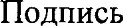 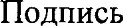 Приложение 2(к Положению о получении образования  в форме семейного образования и самообразования,  принятого на заседании педагогического совета МБОУ «Школа №80» протокол №___ от ___.___.2023г. и утвержденного        приказом №___ от ___.___.2023г) Форма уведомленияo выборе формы получения общего образования в форме семейного образованияили самообразованияВ МКУ «Отдел образованиярайона от 	,(ФИО родителя (законного представителя))проживающего по адресу:   	телефон   	УВЕДОМЛЕНИЕo выборе формы получения образования в формесемейного образования или самообразованияВ соответствии с требованиями части 5 статьи 63 Федерального Закона Российской Федерации от 29.12.2012 № 273-ФЗ «Об образовании в Российской Федерации» информирую Вас о выборе для своего ребенка	,(ФИО несовершеннолетнего ребенка) 	года рождения, проживающего по адресу  	(дата рождения)формы получения образования в форме семейного образования или самообразования.Решение о выборе формы образования в форме семейного образования или самообразованияпринято с учетом мнения ребенка.Дата  	Подпись родителя (законного представителя)  	Подпись ребенка (с 14 лет)  	Согласен на обработку персональных данных и персональных данных ребенка в порядке, установленном законодательством Российской Федерации.Дата ______________________                                    _____________________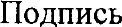 Приложение 3(к Положению о получении образования  в форме семейного образования и самообразования,  принятого на заседании педагогического совета МБОУ «Школа №80» протокол №___ от ___.___.2023г. и утвержденного        приказом №___ от ___.___.2023г) ПРИКАЗот	"	"	20	г.	№  	О зачислении экстерна для прохождения промежуточной и (или) государственной итоговой аттестацииВ соответствии с частью 3 статьи 34 Федерального закона от 29.12.2012 № 273-ФЗ «Об  образовании в Российской Федерации»ПРИКАЗЫВАЮ:Зачислить	(Ф.И.О.экстерна)с "	"	201__ г. по "	"	201	г. для прохождения промежуточной и (или) государственной итоговой аттестации за курс		класса (по предмету(ам) 	).Утвердить следующий график проведения промежуточной аттестации:Утвердить следующий график проведения консультаций по предметам:Заместителю руководителя по учебно-воспитательной работе  	(ФИО заместителя)осуществлять контроль за своевременным проведением консультаций и проведением промежуточной аттестации педагогическими работниками, ведением журнала учета проведенных консультаций.6. Контроль за исполнением приказа возложить на заместителя директора по учебно-воспитательной работе	.(ФИО заместителя директора)Руководитель образовательной организации	/  	Приложение 4(к Положению о получении образования  в форме семейного образования и самообразования,  принятого на заседании педагогического совета МБОУ «Школа №80» протокол №___ от ___.___.2023г. и утвержденного        приказом №___ от ___.___.2023г) СПРАВКА О ПРОМЕЖУТОЧНОЙ АТТЕСТАЦИИ(фамилия, имя, отчество)в  	(наименование общеобразовательной организации, адрес)в	учебном году пройдена промежуточная аттестация 	в класс. (Ф.И.О. обучающегося) (продолжит обучение, переведен)Руководитель образовательной организации	/  	МП"    "	г.Приложение 5(к Положению о получении образования  в форме семейного образования и самообразования,  принятого на заседании педагогического совета МБОУ «Школа №80» протокол №___ от ___.___.2023г. и утвержденного        приказом №___ от ___.___.2023г) Графики проведения промежуточной аттестации и консультаций по предметам учебного планаДля проведения промежуточной аттестации ученика	класса МБОУ «Школа №80»(фамилия, имя, отчество) в период с	по	.График проведения промежуточной аттестации:График проведения консультаций по предметам:Ознакомлен:Дата:  	                                      Подпись	/№ п/пНаименование учебного предметаКлассФорма промежуточной аттестации1Русский язык1 - 4Диктант с грамматическим заданием2Литературное чтение1 - 4Контрольная работа, тест3Математика1 - 4Контрольная работа4Окружающий мир1 - 4Контрольная работа, тест5Иностранный язык (английский)2 - 4Комплексная контрольная работа: аудирование, письмо, чтение6Музыка1 - 4Творческое задание7Изобразительное искусство1 - 4Творческое задание8Технология1 - 4Творческое задание9Физическая культура1 - 4Нормативы/ теоретические основы10Основы религиозных культур и светской этики4Творческое задание№Наименование учебного предметаКлассФорма промежуточной аттестации1Русский язык5 - 9Диктант с грамматическимзаданием, изложение, сочинение, тест2Литература5 - 9Сочинение, тест, контрольная работа     3Иностранный язык (английский)5 - 9Комплексная контрольная работа: аудирование, письмо, чтение4Математика (алгебра, геометрия)5 - 9Контрольная работа, тест5Информатика и ИКТ7 - 9Практическая работа, тест6История России. Всеобщая история5 - 9Контрольная работа, тест7Обществознание (включая экономику и право)6 - 9Контрольная работа, тест8География5 - 9Практическая работа, тест9Физика7 - 9Практическая работа, тест10Химия8 - 9Практическая работа, тест11Биология5 - 9Практическая работа, тест12Музыка5 - 8Творческое задание, тест13Изобразительное искусство5 - 7Творческое задание14Технология5 - 8Творческое задание, тест15Основы безопасности жизнедеятельности8 - 9Тест16Физическая культура5 - 9Нормативы/ теоретические основы№Наименование учебного предметаКлассФорма промежуточной аттестации1Русский язык10 - 11Изложение, сочинение, тест2Литература10 - 11Сочинение, тест3Иностранный язык (английский)10-11Комплексная контрольная работа: аудирование, письмо, чтение4Математика10 - 11Контрольная работа, тест5Информатика и ИКТ10 - 11Практическая работа, тест6История10 - 11Контрольная работа, тест7Обществознание (включая экономику и право)10 - 11Письменный ответ на проблемный вопрос, тест8География10 - 11Практическая работа, тест9Физика10 - 11Практическая работа, тест9Химия10 - 11Практическая работа, тест10Биология10 - 11Практическая работа, тест11Астрономия10 - 11Тест12Основы безопасности жизнедеятельности10 - 11Тест13Физическая культура10 - 11Нормативы/ теоретические основыПредметыФорма проведенияпромежуточной аттестацииСроки проведенияпромежуточной аттестацииПредметыСроки проведения консультацийСроки проведения консультацийПредметы1 консультация2 консультация№п/пНаименование учебныхпредметовЧетверть, полугодие, модуль,класс, полный курс предметаОтметка1.2.3.4.5.6.7.8.9.10.11.12.13.14151617ПредметыСроки проведения консультацийСроки проведения консультацийПредметы1 консультация2 консультация